Department of Humanities and Fine Arts 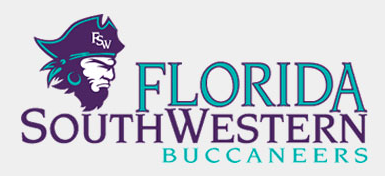 Meeting Minutes Date: 		October 14, 2016, 10:00 a.m.Location: 	Edison/Lee campus ()  Chair: 		Dana Roes OpeningCall to Order: 10:00 a.m. Attendance taken Approved Minutes from September Information items From beginning of meeting: McClinton: Adjunct Mentors, High School Mentors (he asked us to consider whether we have time for this) The adjunct prof. asked us to consider going to District meetings (FGCU professors sometimes go) eLearning Course development: Elijah is putting together first online section of HUM 2020, will run ideas by HUM faculty to get feedback. We discussed how to preserve flexibility while also accommodating SACS requirements for standardization in assessment. Black Maria Film Festival: This Honors event, Wendy said, is on 10/22 in J-103. Films deal with race and language (to promote civil dialog). Also, Santa Julia presentation/fundraiser is coming. Stuart: We got Dr. Marc Edwards teaches at Virginia Tech. He’s the “scientific hero” of the Flint, Michigan water crisis. Stuart wants to accommodate more people somehow (feed, podcast, etc.). Summary of dates: 11/2 at 3 pm: Keynote in Rush/J-103 (50-minute talk, 45-minute Q&A)11/3 at 2 pm: Difficult Dialogs J-103 11/3 at 8 pm: play (Paragon Springs) and 9:30 pm-ish talk by Dr. Edwards 11/4 at 8 pm: play 11/8 at 8 pm: play Update on Dr. Robbins fund: he died, 2nd president of college, big supporter of the arts. Stuart is setting up an endowment/scholarship fund. Need to get to $50,000 mark for it to be an endowment. Ron offered to turn the spring concert into a fundraising/awareness event for this fund/endowment. Abstract painting student exhibition: In J-118 during week of 11/23-12/6 (opening TBD, either 12/2 or 12/5) 12/1: Toga Party from 3 pm until it ends (in the Garden) 11/11 deadline for travel/FPD funds for spring 2017 semester. Open enrollment: check your email 11/17: 3-5:30 pm Symposium. Theme: “Identity” Fall 2016 Concerts (Concerts at Mann, 7:30 pm, free admission): 11/16: Jazz Band 11/22: Concert Band and Chamber Groups 11/28: Orchestra/choir (not 29th). Holiday themed Congrats: Ron’s music majors doubled from 30 to 60. Course and Credit Changes  Course credit changes 4-to-3 for all ARTc and PGY (Dana finished paperwork, submitted it) Change in description of ARH1000New course in filmmaking I: FILM2432c (Steve’s class potentially running next fall) Working on changing music credit to load rations Bring course changes to Dana. We have one week left, max. Discussion itemsAssessment update: we’re assessing the Gen Eds. Focus is on QR and CT. Participation means submitting a form explaining instructions of the assignment and artifacts (student submissions). Canvas submissions are easy/seamless. Sarah is looking for Critical Thinking people to work with her on assignments. Spring schedule: adjuncts needed (for HUM 2235 and 2250, and PHIL and REL for Lee/Collier) Mentors needed: Russell for OlsenMcGowan for Hsaio Steve for a drawing professor. Music is taken care of. Textbooks: un-adoption has to be agreed upon. Humanities folks will get together to discuss this. Portfolios: faculty evaluation/review. Adjuncts, DE, and Full time Next Meeting: Dec. 2nd at 10 a.m.   ACTION ITEMS: HUM folks: meet later (perhaps after this meeting) to discuss how to handle HUM 2020 online. Needs standardized while preserving customization. Also, talk about textbooks.Stuart and Michael Molloy: talk about how to either stream the event or have a feed available of the Dr. Edwards event on Nov. 2nd at 3 pm. Ron: turn spring concert into the Dr. Robbins awareness/fundraising event Everyone: Turn course changes into Dana; we’re at the deadline already. See Sarah if you want to be involved in the assessment project (CR, probably) Sarah and Elijah: meet with Joe van Gaalen and/or Eileen. PresentAbsentExcusedBrownX Chase, SX Chase, W X Doiron X HooverX LublinkXMcGowanXMompoint X Pritchett X Roes X SutterX Smith X  Swanson X GuestsMartin McClinton (beginning of meeting) Michael Molloy Kelly Lavis Becky Quimby Martin McClinton (beginning of meeting) Michael Molloy Kelly Lavis Becky Quimby Martin McClinton (beginning of meeting) Michael Molloy Kelly Lavis Becky Quimby 